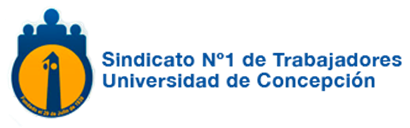 Ficha Inscripción Convenio ACHSNombre socio (a)RutReparticiónTeléfonoNombre completoRutCarga 1Carga 2Carga 3Carga 4